Центр творческого развития «Замок Талантов»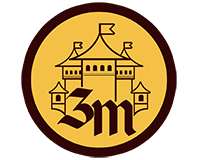 Сайт: http://zamoktalantov.ru Почта: info@zamoktalantov.ru Положение о XII Международном конкурсе для детей и молодежи«Юные таланты»Конкурс проводит: Центр творческого развития «Замок Талантов» (является проектом Центра гражданского образования «Восхождение»; Свидетельство о регистрации СМИ № ФС77-56431).Сайт конкурса: http://zamoktalantov.ru Электронная почта: info@zamoktalantov.ru Сроки проведения: 1 июля – 31 декабря 2022 г.Орг. взнос: 100 руб. (в «особом режиме» – 65 руб.).Прием работ: круглосуточно 7 дней в неделю (без выходных).Получение решения жюри и диплома: через несколько часов после загрузки работы (максимум – 24 часа) участник получает на свою электронную почту письмо с решением жюри и ссылкой для скачивания диплома.Участники конкурса: дети, подростки и молодежь в возрасте от 2 до 24 лет (включительно).Цели конкурса: предоставление участникам возможности проявить свой интеллект, талант и фантазию, показать свои возможности и результаты труда, обучения, удовлетворить свои потребности в познании, творческом самовыражении и эстетическом развитии; поддержка талантливых детей.Дипломы, оформляемые на участников конкурса, соответствуют всем требованиям, предъявляемым аттестационными комиссиями: 1) имеют регистрационный номер; 2) включают сведения о регистрации СМИ в Роскомнадзоре; 3) заверены официальной печатью; 4) имеют уникальный QR-код, при считывании которого любой проверяющий попадает на сайт с результатами конкурса.Номинации: их список приведен в конце положения.Порядок отправки работы, заявки и оплаты. Участие в конкурсе максимально простое и удобное. Не нужны ни регистрация на сайте, ни Личный кабинет, ни логины, ни пароли! Просто нажмите на сайте на кнопку «Принять участие», заполните заявку, загрузите работу и оплатите организационный взнос 100 руб. И всё это Вы совершаете прямо на сайте. Все действия у Вас займут 5 минут! Если Ваша работа превышает 50 Мб, сначала загрузите ее на любой облачный сервис (например, Яндекс.Диск, либо Облако Mail.Ru, либо YouTube), затем вставьте ссылку в текстовый файл (Word), который и загрузите в качестве конкурсной работы на нашем сайте. В том случае, если на конкурс представляются несколько работ, оплату и заявку необходимо отправлять по каждой работе отдельно. Тематика работ не ограничена. По одной конкурсной работе в заявке может быть указан только 1 автор или исполнитель (несколько фамилий участников указывать нельзя). В случае, если у одной конкурсной работы несколько авторов или исполнителей, на каждого из них необходимо оформить отдельные заявки и оплатить отдельные орг. взносы (в этом случае на каждого участника будут оформлены отдельные дипломы с указанием одинакового названия конкурсной работы). Можно в качестве участника конкурса указать творческий коллектив (ансамбль, оркестр, вокальная группа и т.д.), но в короткой форме (2 – 4 слова) и без указания фамилий участников. У каждого участника конкурса в заявке может быть указан только один руководитель (педагог). Количество работ от одного участника и одного образовательного учреждения не ограничено (при условии, что за каждую работу оплачен орг. взнос). При заполнении заявки будьте внимательными, так как для оформления дипломов сведения об участнике берутся именно из заявки. Диплом и результат (решение жюри) высылаются на электронную почту участника в течение нескольких часов после загрузки работы (максимум – 24 часа). К сожалению, в работе электронной почты часто бывают технические проблемы (не зависящие от нас), и письма иногда не доходят. В том случае, если Вы не получите электронного письма, проверьте в своей почте папку «Спам» (если наше письмо попало в спам, откройте его и нажмите на кнопку «Не спам»). Если же письма не будет и в папке «Спам», в любом случае, Вы всегда можете зайти на наш сайт в раздел «Результаты» (по кнопке на верхней панели) и самостоятельно найти свой результат с дипломом, воспользовавшись поиском.Победителями конкурса признаются участники, занявшие 1, 2 и 3 места. На всех победителей оформляются Дипломы с указанием занятого места. На остальных оформляются Дипломы участника. На всех дипломах размещен уникальный QR-код, при считывании которого любой проверяющий попадает на сайт с результатами конкурса. Образец диплома размещен на сайте на Главной странице. Работы участников и победителей не публикуются и не рецензируются.Дипломы оформляются в формате PDF. Для просмотра и печати файлов этого формата существуют разные программы, но самая популярная из них – Adobe Reader. Как правило, у большинства пользователей данная программа установлена на компьютере. Если у Вас файл с дипломом не открывается, значит данная программа на Вашем компьютере не установлена. Эту программу Вы можете скачать бесплатно на сайте разработчика, перейдя по следующей ссылке: http://get.adobe.com/ru/reader/otherversions Если скаченный диплом отображается неверно (например, пустые строки), зайдите на наш сайт с другого браузера и снова скачайте диплом. Браузер – это программа на компьютере, с помощью которой можно просматривать страницы сайтов в интернете. Вот список самых популярных браузеров: Google Chrome, Internet Explorer, Opera, Яндекс.Браузер, Microsoft Edge, Safari, Mozilla Firefox. Мы, например, используем Google Chrome (Гугл Хром). Это же решение может помочь при некорректном отображении нашего сайта (например, отсутствие кнопки "Результаты" или неактивные ссылки). Еще необходимо учесть следующее: у нас нет мобильной версии сайта, поэтому на смартфоне сайт может отображаться некорректно, в связи с чем советуем заходить на наш сайт с компьютера. Оплата. Вы можете оплатить онлайн прямо на нашем сайте, – это самый быстрый и простой способ, при котором платеж поступит к нам моментально, и Ваша работа быстрее будет передана эксперту на рассмотрение и оценку. Онлайн-оплата возможна банковской картой (Visa, MasterCard, Maestro, Мир), через интернет-банкинг (Сбербанк-Оналайн, Альфабанк, ВТБ24, Промсвязьбанк, Русский Стандарт) и Яндекс.Деньгами. После успешной оплаты Вы сразу же получите на свою электронную почту письмо о том, что заявка, работа и платеж получены. Есть альтернативные способы оплаты: в любом банке по квитанции, на банковскую карту через банкомат или интернет-банк (например, Сбербанк-Онлайн), на счет в Яндекс.Деньги, Qiwi. При оплате любым из альтернативных способов необходимо будет загрузить чек на нашем сайте (сразу после заполнения заявки и загрузки работы). После этого в течение нескольких часов (максимум – 24 часа) Вы получите на свою электронную почту письмо о том, что заявка, работа и платеж получены. Письма по чекам, загруженным участниками в выходные дни, могут быть высланы в сроки, превышающие 24 часа, но не позже ближайшего рабочего дня. Подробную информацию и заполненную квитанцию Вы найдете в файле, который можно скачать на сайте в разделе «Оплата».Особый режим участия. Во многих регионах в ходе проведения аттестации педагогических работников одним из обязательных критериев для присвоения высшей и первой квалификационных категорий является участие в экспертной группе (жюри) областных, всероссийских, международных конкурсов. Центр творческого развития «Замок Талантов» оформляет Свидетельства экспертов международного уровня и выдает их педагогам бесплатно при условии участия в конкурсе в «особом режиме», краткая информация о котором изложена ниже. При участии в конкурсе от одного образовательного учреждения не менее 15 чел. или работ, действует скидка 35% и орг. взнос составляет 65 руб. за 1 работу. Педагог включается в список экспертов Центра творческого развития «Замок Талантов», размещенный на сайте в разделе «Эксперты». На этого педагога оформляется Свидетельство эксперта следующего содержания: «Настоящим удостоверяется, что Петрова Надежда Викторовна является экспертом Центра творческого развития «Замок Талантов» и членом экспертной группы (жюри) Международного конкурса». Кроме этого, на педагога оформляется Благодарственное письмо с формулировкой «за активное участие и подготовку победителей международного конкурса». Необходимый минимум (15 чел. или работ) может быть оплачен необязательно в один день, а может быть «накоплен» за всё время проведения конкурса. Подробнее читайте на сайте в разделе «Особый режим».Отправка участником заявки и работы означает согласие участника со всеми условиями данного Положения, а также согласие на обработку персональных данных участника, содержащихся в заявке, с публикацией этих персональных данных на сайте.Все возникающие вопросы, задавайте по электронной почте: info@zamoktalantov.ru Номинации:Изобразительное творчество, рисунокИзобразительное творчествоДекоративно-прикладное творчествоСкульптура и мелкая пластикаКонструирование и моделированиеПрезентацияЛитературное творчествоИсследовательская работа в детском садуИсследовательские и научные работыФотографияВидеоВокальное творчествоМузыкальное творчествоХореографияАктерское мастерствоВолонтерское движениеПроект, проектная деятельностьСайтыКомпьютерная графикаИнформационные технологииСофт, мобильные приложенияКомпьютерные игрыСоциальный проектГазеты и журналыЖурналистикаКоллажКостюм, головной уборКроссвордМое портфолиоОсобенные детиНравственно-патриотическое воспитаниеСтенгазетаЭлектронные изданияБезопасностьЗдоровьеСпорт и физическая культураВремена годаОкружающий мирШколаДетский садЧтение, книги, сказкиИгры, игрушкиКем быть, каким бытьКраеведениеКулинарияМое рукоделиеМое хоббиМой стильМоя коллекцияМоя любимая сказкаЭкологияРастительный мирЖивотный мирНародная культураНародные промыслыНародные традиции и промыслыПраздникиПутешествиеРелигияСемьяТеатр, музей, искусствоТрадиции, обычаи, обрядыФильмы, мультфильмы, киноФольклор, народная музыкаСовременное искусствоЭстрада, цирк, оригинальный жанрСвободная номинация